Ordet uge 30 2022Mod”Mit eneste talent er stædighed”. Sådan sagde min søster en dag, mens hun knoklede med at gøre sin kandidatgrad færdig. Og selvom jeg ikke er enig – hun har nemlig mange talenter og gode evner – så synes jeg det var modigt sagt. Det er modigt at stå ved, at der er mange ting man ikke kan og endnu mere modigt er det at kæmpe stædigt videre på trods og ikke give op.Måske ER stædighed det vigtigste talent i verden, når det kommer til stykket. Men det kræver også mod at være stædig.Man kan nemt miste modet, hvis man synes man er dårligere end de andre. Hvis man ikke har tjek på alle ting eller får de højeste karakterer. Så kan man komme til at tænke, at man nok ikke duer til noget og måske tør man ikke give sig i kast med det man egentligt drømmer om, fordi frygten for at fejle og angsten for ikke at slå til bremser én.I skrivende stund glæder jeg mig til at min søn kommer hjem fra FDF´s Landslejr på Sletten ved Silkeborg. Landslejrens tema har været mod. 10.000 FDF´ere fra hele landet har været samlet i 9 dage og haft fokus på, hvad mod er og hvordan vi får mod og kan give andre mod. Mon ikke stædighed har været med i programmet også – for noget af det der giver os mod, er at blive stillet en opgave af én, der tror vi kan, som vi skal løse – og særligt hvis det er svært og krævende og vi alligevel kæmper videre og måske endda til sidst lykkes med det, så vokser modet til at tage imod nye udfordringer en anden gang, fordi vi havde en oplevelse af at kunne noget og at andre troede på os.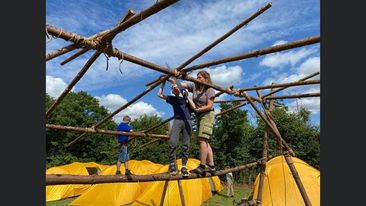 Den kommende søndags evangelium tager blandt andet dette tema op når Jesus taler til disciplene som skal sendes ud i verden med den store og svære opgave det er, at give alt det Jesus har lært videre. I talen gør Jesus det klart, at man ikke skal miste modet, fordi man ikke kan eller er det, de andre er. Og man skal heller ikke frygte, selvom livet indebærer risici og modgang. For ligesom Gud ikke lader nogen spurv falde til jorden uden at han er med den, på samme måde er vi aldrig uden ham og derfor skal vi ikke frygte.Jeg håber min søn kommer hjem med mod til at kaste sig ud i livet, velvidende at det også kan være svært eller gå galt. Og med et større forståelse for, hvor vigtigt det er, at vi ikke tager modet fra andre, men bakker dem op og står bag dem – akkurat som Jesus har lært os det.Gud Giv os mod til at leve modige liv med din kærlighed som målestok – sådan lyder det i én af mine kirkebønner – og det har vi brug for hver eneste dag, så vi tør være stædige og modige nok til at leve det liv, vi har fået del i ved dåben.Sognepræst Jessie Jørgensen, Biersted- og Gjøl Pastorat